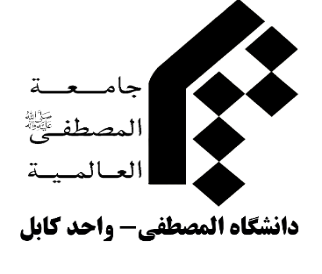 1. اطلاعات مربوط به محصل:نام و نام خانوادگی ..................................... کد تحصیلی ................... گرایش ........................ معدل .....................واحدهای گذرانده: کل ........................ واحدهای باقیمانده: ................................................توضیحات .................................................................................................................................................................................................................................................................................................................................................................................................................................................................................................................................................................................................................................................--------------------------------------------------------------------------------------------------«تکمیل موارد ذیل توسط محصل و با همکاری استاد راهنما و مشاور صورت می‌گیرد»2. اطلاعات مربوطه به پايان نامه:الف) مشخصات کلی پايان‌نامه: ..................................................................................................................................................................عنوان مصوب: .................................................................................................................................................................................................لاتین(در صورت نیاز)........................................................................................................................................................................................رشته....................................................................گرایش..........................................گروه (دپارتمنت) علمی...................................................استاد راهنما.............................................................................  استاد مشاور...................................................................................................تاریخ تصویب............................................. تاریخ ابلاغ تدوین .......................................................................................................................ملاحظات..................................................................................................................................................................................................................................................................................................................................................................................................................................................................................................................................................................................................................................................................................................................................................................................................................................................................ب) کلیدواژه‌ها. .............................................................................................................................................................................................زبان فارسی: حد اقل 5 کلمه .......................................................................................................................................................................................................................................................................................................................................................................................................لاتین (در صورت نیاز): حداقل 5 کلمه.....................................................................................................................................................................................................................................................................................................................................................................................ج) نوع تحقيق (بر اساس تعارف ذیل: بنیادی □  ،کاربردی □  ، توسعه‌ای □): ...................................................................................بنیادی: به پژوهش‌هایی گفته می‌شود که بدون توجه به کاربردهای علمی، سعی در بررسی و اثبات یا نفی  کامل یا جزئی یک فرضیه یا اصلی اساسی در علم را دارد و به منظور گسترش مرزهای دانش، صورت می‌گیرد.کاربردی: پژوهش‌هایی هستند که به منظور فراهم ساختن زمینه‌های علمی لازم که با به کارگیری اصول و فرضیه‌های اساسی در یک زمینه و هدف خاص، برای حل مسایل جاری و آتی و یا با هدف کسب دانش جدید با کاربرده ویژه صورت می‌پذیرد.توسعه‌ای: دسته‌ای دیگر از پژوهش است که با تکیه بر دانش موجود و به منظور ایجاد روش‌های جدید و یا بهبود روش‌های گذشته، صورت می‌گیرد.د) موضوع تحقیق: تفسیری□ ، فقهی □ ، اصولی □ ، کلامی □ ، کلام جدید □ ، فلسفی □ ، اخلاقی □ ، تربیتی □ ، علوم قرآنی □ ، حدیثی □ ، حقوقی □ ، تاریخی□سایر موارد: .....................................................................................................................................................................................................ه) بیان مسأله تحقیق:......................................................................................................................................................................................................................................................................................................................................................................................................................................................................................................................................................................................................................................................................................................................................................................................................................................................................................................................................................................................................................................................................................................................................................................................................................................................................................................................................................................................................................................................................................................................................................................................................................................................................................................................................................................................................................................................................................................................................................................................................................................................................................................................................................................................................................................و) سؤال‌هاي تحقیق(اصلی و فرعی)........................................................................................................................................................................................................................................................................................................................................................................................................................................................................................................................................................................................................................................................................................................................................................................................................................................................................................................................................................................................................................................................................................................................................................................................ز) فرضیه‌های تحقیق (هر فرضیه به صورت جمله خبری نوشته شود):.....................................................................................................................................................................................................................................................................................................................................................................................................................................................................................................................................................................................................................................................................................................................................................................................ح) سابقه و ضرورت انجام تحقيق: .............................................................................................................................................................. ..............................................................................................................................................................................................................................................................................................................................................................................................................................................................................................................................................................................................................................................................................................................................................................................................................................................................................................................................................................................................................................................................................................................................................................................................................................................................................................................................................ط) هدف تحقیق: ...................................................................................................................................................................................................................................................................................................................................................................................................................................................................................................................................................................................................................................................................................................................................................................................................................................................................................................................................................................................................................................................................................................................................................................................................................................................................................................................ی) نوآوری تحقیق: ..................................................................................................................................................................................................................................................................................................................................................................................................................................................................................................................................................................................................................................................................................................................................................................................................................................................................................................................................................................................................................................................................................................................................................................................................................................................................................................................ک) روش تحقیق: توصیفی □ ، تحلیلی □ ، تحلیلی - توصیفی □توضیح: ...................................................................................................................................................................................................................................................................................................................................................................................................................................................................................................................................................................................................................................................................................................................................................................................................................................................................................ل) روش‌گردآوری: کتابخانه‌ای □ ، میدانی □ ، کتابخانه‌ای- میدانی □توضیح: ...................................................................................................................................................................................................................................................................................................................................................................................................................................................................................................................................................................................................................................................................................................................................................................................................................................................................................م) قلمرو تحقیق (زمانی، مکانی و موضوعی): ..................................................................................................................................................................................................................................................................................................................................................................................................................................................................................................................................................................................................ن) ساختار (سرفصل‌های) تحقیق: ...................................................................................................................................................................................................................................................................................................................................................................................................................................................................................................................................................................................................................................................................................................................................................................................................................................................................................................................................................................................................................................................................................................................................................................................................................................................................................................................................................................................................................................................................................................................................................................................................................................................................................................................................................................................................................................................................................................................................................................................................................................................................................................................................................................................................................................................................................................................................................................................................................................................................................................................................................................................................................................................................................................................................................................................................................................................................................................................................................................................................................................................................................................................................................................................................................................................................................................................................................................................................................................................................................................................................................................................................................................................................................................................................................4. فهرست منابع و مآخذ: (مشخصات منابع و مآخذ به ترتیب زیر نوشته شود)کتاب: نام خانوادگی نویسنده، نام نویسنده، عنوان کتاب،شماره جلد،  نام مترجم/ محقق، محل انتشار، نوبت چاپ، سال نشرمقاله: نام خانوادگی نویسنده، نام نویسنده، عنوان مقاله، عنوان نشریه، سال، دوره، شماره............................................................................................................................................................................................................................................................................................................................................................................................................................................................................................................................................................................................................................................................................................................................................................................................................................................................................................................................................................................................................................................................................................................................................................................................................................................................................................................................................................................................................................................................................................................................................................................................................................................................................................................................................................................................................................................................................................................................................................................................................................................................................................................................................................................................................................................................................................................................................................................................................................................................................................................................................................................................................................................................................................................................................................................................................................................................................................................................................................................................................................................................................................................................................................................................................................................................................................................................................................................................................................................................................................................................................................................................................................................................................................................................................................................................................................................................................................................................................................................................................................................................................................................................................................................................................................................................................................................................................................................................................................................................................................................................................................................................................................................................................................................................................................................................................................................................................................................................................................................................................................................................................................................................................................................................................................................................................................................................................................................................................................................................................................................................................................................................................................................................................................................................................................................................................................................................................................................................................................................................................................................................................................................................................................................................................................................................................................................................................................................................................................................................................................5. مشخصات علمی و سوابق پژوهشی استاد راهنما: نام و نام خانوادگی .............................................. تخصص اصلی ....................................... مدرک و رتبه علمی: تألیفات: (کتاب- مقاله)عنوان .......................................................................................................................................موضوع..........................................................عنوان .......................................................................................................................................موضوع..........................................................عنوان .......................................................................................................................................موضوع..........................................................عنوان .......................................................................................................................................موضوع..........................................................آدرس ..............................................................................................................................................................تلفن ............................................توضیحات: ......................................................................................................................................................................................................................................................................................................................................................................................................تاریخ/ امضای استاد----------------------------------------------------------------------------------------------------6. مشخصات علمی و سوابق پژوهشی استاد مشاور:استاد مشاور:1. نام و نام خانوادگی .............................. تخصص اصلی ............................. مدرک و رتبه علمی: تألیفات: (کتاب- مقاله)عنوان .......................................................................................................................................موضوع..........................................................عنوان .......................................................................................................................................موضوع..........................................................عنوان .......................................................................................................................................موضوع..........................................................عنوان .......................................................................................................................................موضوع..........................................................آدرس ..............................................................................................................................................................تلفن ............................................توضیحات: ......................................................................................................................................................................................................................................................................................................................................................................................................تاریخ/ امضای استاد7. نام و نام خانوادگی و امضای اساتید و محصل:نام و نام خانوادگی محصل ....................................................................................................... تاریخ ........................ امضاءنام و نام خانوادگی استاد راهنما ................................................................................................ تاریخ ........................ امضاءنام و نام خانوادگی استاد مشاور ................................................................................................ تاریخ ........................ امضاء----------------------------------------------------------------------------------------------------8. نظر گروه علمی در مورد طرح:در جلسه مورخ ............................... طرح تفصیلی پایان‌نامه مطرح و به شرح ذیل اتخاذ تصمیم گردید...............................................................................................................................................................................................................................................................................................................................................................................................................................................................................................................................................................................................................................................................................اسامی و امضای اعضای گروه: (لطفاً نام و نام خانواداگی کامل نوشته و سپس امضا شود)1. .............................................................. 4. ........................................................................ 7. ...................................................................2. .............................................................. 5. .........................................................................8. ...................................................................3. .............................................................. 6. .........................................................................                 تاریخ: ........................................سطحکارشناسی ارشد (ماستری)دکتریجامعه المصطفی(ص) العالمیهسایر مراکزراهنماییمشاورهسطحکارشناسی ارشددکتریجامعه المصطفی(ص) العالمیهسایر مراکزراهنماییمشاوره